ADENA BRUMER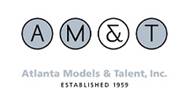 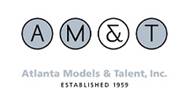        SAG-AFTRA/AEAHeight: 5’ 2”						              	 Hair: RedEyes: Brown404-261-9627                                                                                                                     Voice: SopranoFILMThe Bright Side of Darkness	Supporting		Anything Productions			     Jack SavageThe Memory Jar		Supporting		8710 Productions		    Kathryn-Grace StacioFaux				Principal		Falling Up Sky Productions      Christopher Michael BeerHow To Live Better		Principal		New Carriage Films		                   Mark EhlingTELEVISIONBigger				Co-Star			TBA Productions, Inc.			 Felischa MaryeSweet Magnolias		Co-Star			Netflix				            Norman BuckleySleepy Hollow			Co-Star			20th Century Fox Television	     Olatunde OsunsanmiNEW MEDIA/DIGITAL SERIESChampaign ILL			Co-Star			Sony Pictures Televsion/YouTube Red  Maurice MarableSuspension of Disbelief		Principal		Headgames Entertainment		  Ben BoardmanTHEATER & MUSICAL EXPERIENCESecrets of a Soccer Mom	“Nancy”			Stage Door Players			Suehyla El-AttarThe Bikinis			“Jodi”			ART Station 				      Karen BeyerI Can’t Techno!			Ensemble		Uncle Bernie Productions		      Karen BeyerThe Anointing of Dracula	“O’Malley”		Theater Emory				      Brent GlennThe Meantime			“Gretchen Blodgett”	Theater Emory				      Brent GlennA Pinter Kaleidoscope		“Miss Cutts/Gila”	Theater Emory				      Brent GlennMerrily We Roll Along		“Evelyn”		The Guthrie Lab	                 John Miller-StephanyMefistofele			Ensemble		Theatre de la Jeune Lune                 Dominique SerrandChutzpah a-Go-Go!		“Chavey Lipschitz”	MN Jewish Theatre		                     David Gale             Juliet Letters			Ensemble		Theatrical Music Co.                Jake Endres/Gary BriggleIt’s A Wonderful Life		“Mary Bailey”		Actor’s Theater of MN	         	                John GaspardChristmas of Swing		“Patty”, “Maxene”	History Theatre		             	       Ron PelusoThe Taffetas			“Peggy”			Chanhassen Dinner Theatres                 Michael BrindisiA Servants’ Christmas, The Musical	“Monica”		History Theatre		                                 Ron PelusoThe Wonderful Ice Cream Suit	“Celia Obregon”	Mixed Blood Theatre	           	                  Wilma BonetWings, The Musical		“Amy”			Theatre Latte Da		      	 Peter RothsteinCountess Maritza		“Ilka”			North Star Opera		                 Ben KrywoszSide Show			“Harem/Snake Girl”	Park Square Theater	                                  Bill RussellWaiting for Godot		“Pozzo”			Ten Thousand Things Theater                        Matt ScipleAdventures in Love		U/S (Performed)	Ordway Center for the Performing Arts      Mark WaldropTony ‘n Tina’s Wedding		“Connie”, “Donna”	Hey City Theatre		                     Sandy HeyYeomen of the Guard		“Phoebe”		G&S Very Light Opera Co.	                     Sari KetterArt Celebrates Life		Guest Artist		Meredith Monk & Co.	                           Meredith MonkThree Stories of Strega Nona	“Bambalona”		The Children’s Theatre Co.                           Wendy Lehr          The Wind in the Willows	“Badger”		The Muny 1st Stage                                      Chris LimberSmoke on the Mountain		“Denise Sanders”	The New Theatre		                 Agnes WilcoxTRAININGB.A. in Theater with a Minor in Music from Washington University in St. LouisScene Study with Jayson Warner Smith and Clayton LandeyPractical Aesthetics with Sherri PetersonOn Camera 2 and 3 - Drama, Inc.Additional training: Richard Warner, Erica Arvold, Randall Taylor, Sydnie Grosberg, Branislav Tomich, Carrie      Houk, Jon Ferguson, Justin Anderson, Clifton Guterman, David LindSPECIAL TALENTSDialects: various.  I can play the glockenspiel, bake a mean apple pie, and teach you “The Hustle.”